Tu Nombre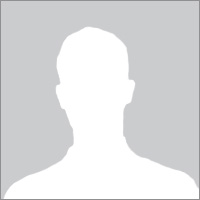 